О внесении изменений  в постановление администрации Ярославского сельского поселения Моргаушского района Чувашской Республики от 14.06.2013 года №45 «О создании Совета профилактики»  Администрация Ярославского сельского поселения Моргаушского района Чувашской Республики постановляет: Внести в постановление администрации Ярославского сельского поселения Моргаушского района Чувашской Республики от 14.06.2013 года №45 «О создании Совета профилактики» следующие изменения:  Создать Совет  профилактики в следующем составе, изложить в следующей редакции: Флангова Регина Львовна –  глава Ярославского сельского поселения, председатель.Сютейкина Ольга Валериевна – ведущий специалист Ярославского сельского поселения, секретарь.Члены Совета:Басяев Владимир Михайлович – врач общей практики Нискасинской врачебной амбулатории с отделением врача общей практики (по согласованию).Дмитриев Алексей Николаевич – директор МБОУ «Нискасинская СОШ» (по согласованию).Кудряшова Лина Владиславовна – директор Ярославского сельского дома культуры (по согласованию).Сорокина Людмила Николаевна – заведующий МБДОУ «Детский сад №9 «Улыбка»Карпов Александр Евгеньевич – депутат Ярославского сельского поселения. Контроль за исполнением настоящего постановления возлагаю на себя.Настоящее постановление вступает в силу со дня официального опубликования. Глава Ярославского сельского поселенияМоргаушского района Чувашской Республики                                                   Р.Л. Флангова Чãваш Республики                                                          Муркаш районĕн Ярославкаял поселенийĕн                                                             администрацийĕ ЙЫШÃНУ19.08.2021 ç. № 32Ярославкка ялĕ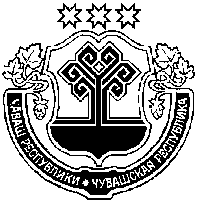 Чувашская Республика  АдминистрацияЯрославского сельского поселенияМоргаушского районаПОСТАНОВЛЕНИЕ19.08.2021 г. № 32д. Ярославка